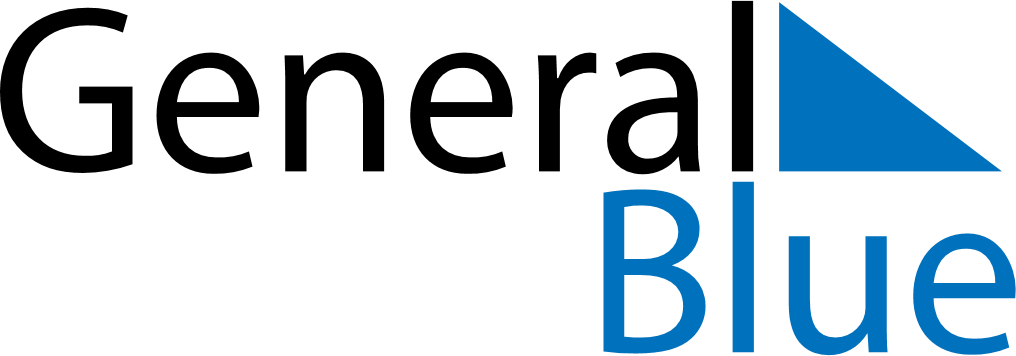 June 2024June 2024June 2024June 2024June 2024June 2024June 2024P’yongsong, North KoreaP’yongsong, North KoreaP’yongsong, North KoreaP’yongsong, North KoreaP’yongsong, North KoreaP’yongsong, North KoreaP’yongsong, North KoreaSundayMondayMondayTuesdayWednesdayThursdayFridaySaturday1Sunrise: 5:11 AMSunset: 7:56 PMDaylight: 14 hours and 44 minutes.23345678Sunrise: 5:11 AMSunset: 7:57 PMDaylight: 14 hours and 45 minutes.Sunrise: 5:11 AMSunset: 7:58 PMDaylight: 14 hours and 46 minutes.Sunrise: 5:11 AMSunset: 7:58 PMDaylight: 14 hours and 46 minutes.Sunrise: 5:10 AMSunset: 7:58 PMDaylight: 14 hours and 47 minutes.Sunrise: 5:10 AMSunset: 7:59 PMDaylight: 14 hours and 48 minutes.Sunrise: 5:10 AMSunset: 8:00 PMDaylight: 14 hours and 49 minutes.Sunrise: 5:10 AMSunset: 8:00 PMDaylight: 14 hours and 50 minutes.Sunrise: 5:09 AMSunset: 8:01 PMDaylight: 14 hours and 51 minutes.910101112131415Sunrise: 5:09 AMSunset: 8:01 PMDaylight: 14 hours and 51 minutes.Sunrise: 5:09 AMSunset: 8:02 PMDaylight: 14 hours and 52 minutes.Sunrise: 5:09 AMSunset: 8:02 PMDaylight: 14 hours and 52 minutes.Sunrise: 5:09 AMSunset: 8:02 PMDaylight: 14 hours and 53 minutes.Sunrise: 5:09 AMSunset: 8:03 PMDaylight: 14 hours and 53 minutes.Sunrise: 5:09 AMSunset: 8:03 PMDaylight: 14 hours and 54 minutes.Sunrise: 5:09 AMSunset: 8:04 PMDaylight: 14 hours and 54 minutes.Sunrise: 5:09 AMSunset: 8:04 PMDaylight: 14 hours and 55 minutes.1617171819202122Sunrise: 5:09 AMSunset: 8:04 PMDaylight: 14 hours and 55 minutes.Sunrise: 5:09 AMSunset: 8:05 PMDaylight: 14 hours and 55 minutes.Sunrise: 5:09 AMSunset: 8:05 PMDaylight: 14 hours and 55 minutes.Sunrise: 5:09 AMSunset: 8:05 PMDaylight: 14 hours and 55 minutes.Sunrise: 5:09 AMSunset: 8:05 PMDaylight: 14 hours and 55 minutes.Sunrise: 5:10 AMSunset: 8:06 PMDaylight: 14 hours and 55 minutes.Sunrise: 5:10 AMSunset: 8:06 PMDaylight: 14 hours and 56 minutes.Sunrise: 5:10 AMSunset: 8:06 PMDaylight: 14 hours and 55 minutes.2324242526272829Sunrise: 5:10 AMSunset: 8:06 PMDaylight: 14 hours and 55 minutes.Sunrise: 5:11 AMSunset: 8:06 PMDaylight: 14 hours and 55 minutes.Sunrise: 5:11 AMSunset: 8:06 PMDaylight: 14 hours and 55 minutes.Sunrise: 5:11 AMSunset: 8:06 PMDaylight: 14 hours and 55 minutes.Sunrise: 5:11 AMSunset: 8:07 PMDaylight: 14 hours and 55 minutes.Sunrise: 5:12 AMSunset: 8:07 PMDaylight: 14 hours and 54 minutes.Sunrise: 5:12 AMSunset: 8:07 PMDaylight: 14 hours and 54 minutes.Sunrise: 5:12 AMSunset: 8:07 PMDaylight: 14 hours and 54 minutes.30Sunrise: 5:13 AMSunset: 8:07 PMDaylight: 14 hours and 53 minutes.